Diocese of New Westminster. Archbishop & Metropolitan: The Most Reverend Melissa Skelton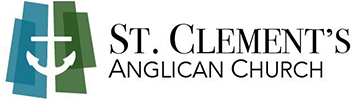 St Clement’s Anglican ChurchWe welcome everyone worshipping online with us today!The Gathering of the CommunityPresider	We acknowledge with respect that we worship on the traditional territories of the Tsleil-Waututh – People of the Inlet, the Musqueam – People of the River Grass, and the Squamish – Mother of the Wind.Let us pray that we may live more deeply into the calls to action from Canada’s Truth and Reconciliation Commission. People	May the living Christ lead us all on pathways of reconciliation and peace.Following the ringing of the bell, a moment of silence is keptIntroductory ResponsesPresider 		Alleluia!  Christ is risen.People 		The Lord is risen indeed.  Alleluia!Presider		Let us praise our GodPeople 		who has given us life and hope by raising Jesus from the dead.Presider		Let us rejoice, then, even in our distress.People 		We shall be counted worthy when Christ appears.Presider		O God, you have claimed us as your ownPeople 		and called us from our darkness into the light of your day.Presider		Alleluia!  Christ is risen.People 		The Lord is risen indeed.  Alleluia!Presider		Blessed are you, God of our salvation,to you be praise and glory for ever.As once you ransomed your people from Egyptand led them to freedom in the promised land,so now you have delivered us from the dominion of darknessand brought us into the loving reign of the risen Christ.May we, the first fruits of your new creation,rejoice in this new day you have madeand praise you for your mighty acts.Blessed be God:  Source of all being, eternal Word and Holy Spirit.People 		Blessed be God for ever.Hymn 	#506  Lord of all hopefulness1.	Lord of all hopefulness, Lord of all joy,
	whose trust, ever childlike, no cares could destroy,	be there at our waking and give us, we pray,	your bliss in our hearts, Lord, at the break of the day.2.	Lord of all eagerness, Lord of all faith,	whose strong hands were skilled at the plane and the lathe,	be there at our labours and give us, we pray,	your strength in our hearts, Lord, at the noon of the day.3.	Lord of all kindliness, Lord of all grace,	your hands swift to welcome, your arms to embrace,	be there at our homing and give us, we pray,	your love in our hearts, Lord, at the eve of the day.4.	Lord of all gentleness, Lord of all calm,	whose voice is contentment, whose presence is balm,	be there at our sleeping and give us, we pray,	your peace in our hearts, Lord, at the end of the day.Text: Jan Struther (1902 – 1953);  Music: Irish trad., arr. Martin Shaw (1875 0 1958) alt. Text and arr.©Oxford University PressThe Proclamation of the WordThe ReadingA Reading from the Book of Acts  (Acts 7 : 55 – 60)  NRSV
55 Filled with the Holy Spirit, Stephen gazed into heaven and saw the glory of God and Jesus standing at the right hand of God.  56 "Look," he said, "I see the heavens opened and the Son of Man standing at the right hand of God!"  57 But they covered their ears, and with a loud shout all rushed together against him. 58 Then they dragged him out of the city and began to stone him; and the witnesses laid their coats at the feet of a young man named Saul.  59 While they were stoning Stephen, he prayed, "Lord Jesus, receive my spirit."  60 Then he knelt down and cried out in a loud voice, "Lord, do not hold this sin against them." When he had said this, he died.Hear what the Spirit is saying to the church.Thanks be to God.Psalm 31 : 1 – 5, 15 – 161	In you, O Lord, have I taken refuge; let me never be put to shame;		deliver me in your righteousness.  2	Incline your ear to me; make haste to deliver me.3	Be my strong rock, a castle to keep me safe,		for you are my crag and my stronghold; 		sake of your name, lead me and guide me.4	Take me out of the net that they have secretly set for me,		for you are my tower of strength.5	Into your hands I commend my spirit,		for you have redeemed me, O Lord, O God of truth.15	My times are in your hand; rescue me from the hand of my enemies,and from those who persecute me.16	Make your face to shine upon your servant,		and in your loving kindness save me.    	Glory to God, Source of all being, eternal Word and Holy Spirit:      	as it was in the beginning, is now and will be for ever.  Amen.The Gospel ReadingStand or sit for the Gospel reading, as seems appropriate for your setting. The Holy Gospel of our Lord Jesus Christ according to John (14 : 1 – 14)  NRSVGlory to you, Lord Jesus Christ.1 Jesus said, "Do not let your hearts be troubled.  Believe in God, believe also in me. 2  In my Father's house there are many dwelling places.  If it were not so, would I have told you that I go to prepare a place for you?  3 And if I go and prepare a place for you, I will come again and will take you to myself, so that where I am, there you may be also. 4 And you know the way to the place where I am going."  5 Thomas said to him, "Lord, we do not know where you are going.  How can we know the way?"  6Jesus said to him, "I am the way, and the truth, and the life.  No one comes to the Father except through me. 7 If you know me, you will know my Father also. From now on you do know him and have seen him." 8 Philip said to him, "Lord, show us the Father, and we will be satisfied."  9 Jesus said to him, "Have I been with you all this time, Philip, and you still do not know me?  Whoever has seen me has seen the Father.  How can you say, 'Show us the Father'?  10 Do you not believe that I am in the Father and the Father is in me?  The words that I say to you I do not speak on my own; but the Father who dwells in me does his works.  11 Believe me that I am in the Father and the Father is in me; but if you do not, then believe me because of the works themselves.  12 Very truly, I tell you, the one who believes in me will also do the works that I do and, in fact, will do greater works than these, because I am going to the Father.  13 I will do whatever you ask in my name, so that the Father may be glorified in the Son.  14 If in my name you ask me for anything, I will do it."The Gospel of Christ   	Praise to you, Lord Jesus ChristDid anything stand out for you in this story while you heard it this time?  What does this story have to say to you today?Homily:		The Rev. Peggy Trendell-JensenAffirmation of FaithHear, O Israel,the Lord our God, the Lord is one.Love the Lord your Godwith all your heart,with all your soul,with all your mind,and with all your strength.This is the first and the great commandment.The second is like it:  Love your neighbour as yourself.There is no commandment greater than these.The Prayers of the CommunityThe Litany  For the Church of the Living God in every place as we look for new ways of being community and agents of God’s love in the world.  Holy One, Hear us. For the Search Committee for our next Rector, for the candidates, and for ourselves as we wait for the appointment to be made. Holy One, Hear us. For the planet and the complex web of life it sustains. Holy One, Hear us. For the leaders of the world as they make decisions affecting the health and wellbeing of the peoples of the world.Holy One, Hear us. For health care workers and researchers as they bring their energy and skills to overcome the virus; for all other essential workers. Holy One, Hear us. For people whose living conditions does not allow for physical distancing, in care homes, inner cities, refugee camps and gaols; for people in remote areas who do not have ready access to medical care.Holy One, Hear us. For children, youth and young adults whose hopes and plans have been disrupted by the suspension of normal activities.Holy One, Hear us. For people who have lost their source of income, and those who are facing a return to working conditions that may be unsafe.Holy One, Hear us. For people living with anxiety, depression, fear, grief or loneliness; for people for whom home is not a safe place, and those who are far from home.Holy One, Hear us. For people who are sick, at home or in the hospital; for those who are dying.Silence – a space to name those people for whom you wish to pray.Holy One, Hear us. We give thanks for all the blessings we receive.Silence – a space to give thanks. Holy One, Hear us. We give thanks for the lives of people who have died, entrusting them to God’s gracious care. Silence – a space to remember those people who you love who have died. Holy One, Hear us. Holy One, we commit all these prayers to you, those we have spoken and those that remain unspoken, in the name of the risen Christ. Amen.The CollectAlmighty God,your Son Jesus Christ is the way, the truth and the life.Give us grace to love one another and walk in the wayof his commandments,who lives and reigns with you and the Holy Spirit,one God, now and for ever.  Amen.					Book of Alternative ServicesThe Lord’s PrayerRejoicing in God’s new creation and gathering our prayers and praises into one,let us pray as our Saviour taught us,Our Father in heaven,hallowed be your name,your kingdom come,your will be done, on earth as in heaven.Give us today our daily bread.Forgive us our sins as we forgive those who sin against us.Save us from the time of trial, and deliver us from evil.For the kingdom, the power, and the glory are yours,now and for ever.  Amen.The Sending Forth of the Community	Hymn	#379  Rejoice, the Lord is King!  (vs 1, 2 & 5)	1.	Rejoice, the Lord is King!  Your Lord and King adore!		Rejoice, give thanks and sing and triumph evermore.		Lift up your heart, lift up your voice:		Rejoice; again I say rejoice!	2.	Jesus the Saviour reigns, the God of truth and love;		when he had purged our stains, he took his seat above.		Lift up your heart, lift up your voice:		Rejoice; again I say rejoice!	5.	Rejoice in glorious hope; Jesus, the judge, shall come		and take his servants up to their eternal home.		We soon shall hear the archangel’s voice;		the trump of God shall sound, rejoice!		Text: Charles Wesley (1707 – 1788).  Music: John Darwall (1731 – 1789).The DismissalLet us bless the Lord.  Alleluia.  Alleluia.Thanks be to God.  Alleluia.  Alleluia.May the risen Christ grant us the joys of eternal life.  Amen.This liturgy was taken from the new morning and evening offices prepared for seasonal use, as adopted by General Synod in 2019.Especially for Mothers today …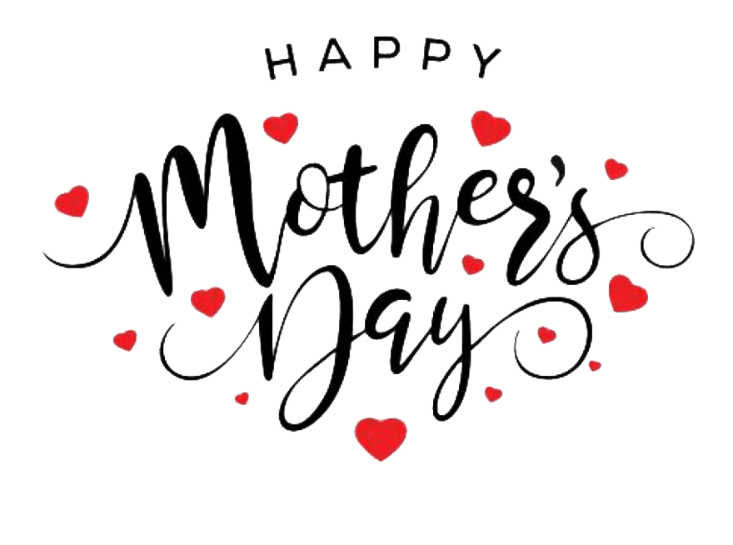 Prayers The following are for your prayers this weekIn our own Diocese: Pray for Melissa, our Archbishop and Metropolitan; for Stephen, Archdeacon; and Patrick, Regional Dean; for the North Vancouver Regional Ministry Team and churches.  For Linda, our Primate; for Mark, the National Indigenous Archbishop; for the Parish of St Matthias & St Luke, Vancouver.For the wider Church: For the Anglican Church of Kenya.  For the Evangelical Lutheran Church of Canada.  For Bishop Brent Alawas, the clergy and people in the Episcopal Diocese of Northern Philippines, specifically for our partner Parish of St Clement of Alexandria, Payeo – its ministry and mission; and for all Churches of North Vancouver.In our Parish community: for Philippa, our Priest; for Elizabeth and Peggy, our Deacons; for the Wardens, Philip and Phoebe.  For the staff: Lynley and Yvonne; and Lay Leaders: Sandra, Jeff, and Ian Thomas.  For the Youth and Children’s ministries in our parish – teachers, children, and teens.In our parish cycle of prayers: for Agnes Yong; Phoebe Yong and Danny, Katherine and Jonathan Jang; Jo Zosiuk; and their families.For healing: Pray for Beth Bailey; Fiona; Colleen and Matt Foster; Jack Griffiths; Marjorie Jeffries; Michael Jeffries; Lynda Mills; Carol Norwood; Joyce Oswald; Judy, Suzi Smith; Vanessa; Kevin Zakus; and for their families and caregivers.In the neighbourhood: For the residents, nursing staff, care aides, and administration at Lynn Valley Care Centre, Lynn Valley Lodge, Cedarview, and for all seniors’ care homes in our community.For Outreach: for all newcomers to Canada: for Saber and his family, Honada, Said and family; for Bukhari; for Neema Grace, Malis (pronounced Ma-lees) and his family, for Fatemeh, Nasrullah, and Nazrin and family.For the community groups that use our building, that they may be weathering this time of absence safely and well. Scripture readings for Sunday, May 17th 2020Acts 17 : 22 – 31 / Psalm 66 : 7 – 18 / 1 Peter 3 : 13 – 22 / John 14 : 15 – 21 Ministry Connections Priest			Philippa Segrave-Pride	604-988-4418		philippa@stclementschurch.ca 	778-838-3132Deacon			Peggy Trendell-Jensen	604-619-5576Deacon			Elizabeth Mathers	604-339-6581Admin Assistant		Yvonne Gardner	604-988-4418Music Director		Lynley Lewis		music@stclementschurch.ca Rector’s Warden	Philip Yong		604-831-9858People’s Warden	Phoebe Yong		604-760-3085Treasurer		Jeff Calvert		778-686-4942Children & Youth	Delayne Sartison	604-980-5998